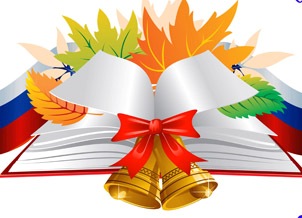 Городская августовская конференция Секция учителей начальных классов«Использование  результатов оценочных процедур как инструмента  для повышения качества образования и совершенствования содержания основных образовательных программ. Представление опыта работы по новым педагогическим технологиям»г. Красноярск29 августа 2017г.Место проведения: МБОУ «Средняя школа №27»,  ул.  Конституции СССР, 19(Актовый зал)Регистрация: 9.30-10.00Время проведения: 10.00 -13.45Участники: руководители РМО, ОМО, ШМО учителей начальных классов.Ответственный за работу  секции: Ронских И.В., руководитель ГМО учителей начальных классов. План работы секции учителей начальных классовВремяТема выступленияОтветственный10.00-10.2010.20-10.30О результатах работы МО в прошедшем учебном году и задачах 2017-18 учебного года.  Награждение по итогам 2016-2017 учебного года. Ронских И.В., руководитель ГМО учителей начальных классов;Булаева М.А., методист МКУ   КИМЦ10.30-11.00О результатах  ВПР и краевых проверочных работ по читательской грамотности и групповому проекту. Выявленные проблемы в освоении основных образовательных программ начального общего образования.Чабан Т.Ю., начальник отдела мониторинга качества образования КГКСУ ЦОКО11.00-11.40О системе оценивания в начальной школеРаицкая Г. В.,к.пед.н, зав. кафедрой начального образования, Молчанова Татьяна Вячеславовна, ст.преподаватель кафедры управления, экономики и права КГАУ ДПО «Красноярский краевой институт повышения квалификации и профессиональной переподготовки работников образования»11.50-12.50Из опыта работы  школы: Использование  методики  В. И. Жохова  «УниК», мастер  классы учителей начальных классов МБОУ СШ №27Ацапина Т.С., Шауфлер В.В., Иванина Т.В., Мещерякова О.П.13.00-13.30Обсуждение,  корректировка и утверждение планов  работы РМО на 2017-2018 учебный год. Работа в 6-ти  группахРуководители РМОАуд. 2-03;  2-21;  2-14;  2-15;  2-17; 2-1913.30-13.45Подведение итогов работы секции с руководителями РМО учителей начальных классовРонских И.В., руководитель ГМО учителей начальных классов